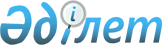 О внесении изменений в решение Жаксынского районного маслихата от 25 декабря 2018 года № 6С-35-5 "О бюджетах села Жаксы, сельских округов Жаксынского района на 2019-2021 годы"Решение Жаксынского районного маслихата Акмолинской области от 15 ноября 2019 года № 6ВС-47-1. Зарегистрировано Департаментом юстиции Акмолинской области 25 ноября 2019 года № 7506
      В соответствии с пунктом 4 статьи 106, Бюджетного кодекса Республики Казахстан от 4 декабря 2008 года, статьей 6 Закона Республики Казахстан от 23 января 2001 года "О местном государственном управлении и самоуправлении в Республике Казахстан", Жаксынский районный маслихат РЕШИЛ:
      1. Внести в решение Жаксынского районного маслихата "О бюджетах села Жаксы, сельских округов Жаксынского района на 2019-2021 годы" от 25 декабря 2018 года № 6С-35-5 (зарегистрировано в Реестре государственной регистрации нормативных правовых актов № 7040, опубликовано 18 января 2019 года в Эталонном контрольном банке нормативных правовых актов Республики Казахстан в электронном виде) следующие изменения:
      пункт 1 изложить в новой редакции:
      "1. Утвердить бюджет села Жақсы на 2019-2021 годы, согласно приложениям 1, 2 и 3 к настоящему решению, в том числе на 2019 год в следующих объемах:
      1) доходы – 52846,7 тысяч тенге, в том числе:
      налоговые поступления – 22800 тысяч тенге;
      неналоговые поступления – 0 тысяч тенге;
      поступления от продажи основного капитала – 0 тысяч тенге;
      поступления трансфертов – 30046,7 тысяч тенге;
      2) затраты – 59706,9 тысяч тенге;
      3) сальдо по операциям с финансовыми активами – 0 тысяч тенге;
      4) дефицит (профицит) бюджета – (- 6860,2) тысяч тенге;
      5) финансирование дефицита (использование профицита) бюджета – 6860,2 тысяч тенге.";
      пункт 2 изложить в новой редакции:
      "2. Утвердить бюджет Жанакийминского сельского округа на 2019-2021 годы, согласно приложениям 4, 5 и 6 соответственно, в том числе на 2019 год в следующих объемах:
      1) доходы – 25945,1 тысяч тенге, в том числе:
      налоговые поступления – 8795,5 тысяч тенге;
      неналоговые поступления – 475,5 тысяч тенге;
      поступления от продажи основного капитала – 0 тысяч тенге;
      поступления трансфертов – 16674,1 тысяч тенге;
      2) затраты – 27566,8 тысяч тенге;
      3) сальдо по операциям с финансовыми активами – 0 тысяч тенге;
      4) дефицит (профицит) бюджета – (-1621,7) тысяч тенге;
      5) финансирование дефицита (использование профицита) бюджета – 1621,7 тысяч тенге.";
      пункт 3 изложить в новой редакции:
      "3. Утвердить бюджет Запорожского сельского округа на 2019-2021 годы, согласно приложениям 7, 8 и 9 соответственно, в том числе на 2019 год в следующих объемах:
      1) доходы – 20991,2 тысяч тенге, в том числе:
      налоговые поступления – 7794 тысяч тенге;
      неналоговые поступления – 0 тысяч тенге;
      поступления от продажи основного капитала – 0 тысяч тенге;
      поступления трансфертов – 13197,2 тысяч тенге;
      2) затраты – 22832,5 тысяч тенге;
      3) сальдо по операциям с финансовыми активами – 0 тысяч тенге;
      4) дефицит (профицит) бюджета – (-1841,3) тысяч тенге;
      5) финансирование дефицита (использование профицита) бюджета – 1841,3 тысяч тенге.";
      приложения 1, 4, 7, 10, 11, 16 к указанному решению изложить в новой редакции согласно приложениям 1, 2, 3, 4, 5, 6 к настоящему решению.
      2. Настоящее решение вступает в силу со дня государственной регистрации в Департаменте юстиции Акмолинской области и вводится в действие с 1 января 2019 года.
      "СОГЛАСОВАНО" Бюджет на 2019 год Государственное учреждение "Аппарат акима села Жаксы Жаксынского района" Бюджет на 2019 год Государственное учреждение "Аппарат акима Жанакийминского сельского округа Жаксынского района" Бюджет на 2019 год Государственное учреждение "Аппарат акима Запорожского сельского округа Жаксынского района" Целевые трансферты из республиканского бюджета на 2019 год Целевые трансферты из республиканского бюджета на 2019 год Целевые трансферты из районного бюджета на 2019 год
					© 2012. РГП на ПХВ «Институт законодательства и правовой информации Республики Казахстан» Министерства юстиции Республики Казахстан
				
      Председатель сессии
Жаксынского районного
маслихата

Е.Абдикаимов

      Секретарь Жаксынского
районного маслихата

Б.Джанадилов

      Акимат Жаксынского района
Приложение 1
к решению Жаксынского
районного маслихата
от 15 ноября 2019 года
№ 6ВС-47-1Приложение 1
к решению Жаксынского
районного маслихата
от 25 декабря 2018 года
№ 6С-35-5
Категория
Категория
Категория
Категория
Сумма тысяч тенге
Класс
Класс
Класс
Сумма тысяч тенге
Подкласс
Подкласс
Сумма тысяч тенге
НАИМЕНОВАНИЕ
Сумма тысяч тенге
1
2
3
4
5
I. ДОХОДЫ
52846,7
1
Налоговые поступления
22800
01
Подоходный налог
7880
2
Индивидуальный подоходный налог
7880
04
Налоги на собственность
14920
1
Налоги на имущество
244
3
Земельный налог
874
4
Налог на транспортные средства
13802
4
Поступления трансфертов
30046,7
02
Трансферты из вышестоящих органов государственного управления
30046,7
3
Трансферты из районного (города областного значения) бюджета
30046,7
Функциональная группа
Функциональная группа
Функциональная группа
Функциональная группа
Сумма тысяч тенге
Администратор программ
Администратор программ
Администратор программ
Сумма тысяч тенге
Программа
Программа
Сумма тысяч тенге
НАИМЕНОВАНИЕ
Сумма тысяч тенге
1
3
4
5
6
II. ЗАТРАТЫ
59706,9
01
Государственные услуги общего характера
20971
124
Аппарат акима города районного значения, села, поселка, сельского округа
20971
001
Услуги по обеспечению деятельности акима города районного значения, села, поселка, сельского округа
20671
022
Капитальные расходы государственного органа
300
07
Жилищно-коммунальное хозяйство
27835,2
124
Аппарат акима города районного значения, села, поселка, сельского округа
27835,2
008
Освещение улиц в населенных пунктах
8521,6
011
Благоустройство и озеленение населенных пунктов
18913,6
014
Организация водоснабжения населенных пунктов
400
12
Транспорт и коммуникации
5400,7
124
Аппарат акима города районного значения, села, поселка, сельского округа
5400,7
013
Обеспечение функционирования автомобильных дорог в городах районного значения, селах, поселках, сельских округах
5400,7
13
Прочие
5500
124
Аппарат акима города районного значения, села, поселка, сельского округа
5500
040
Реализация мероприятий для решения вопросов обустройства населенных пунктов в реализацию мер по содействию экономическому развитию регионов в рамках Программы развития регионов до 2020 года
5500
III. САЛЬДО ПО ОПЕРАЦИЯМ С ФИНАНСОВЫМИ АКТИВАМИ
0
Приобретение финансовых активов
0
IV. ДЕФИЦИТ (ПРОФИЦИТ) БЮДЖЕТА
-6860,2
V. ФИНАНСИРОВАНИЕ ДЕФИЦИТА (ИСПОЛЬЗОВАНИЕ ПРОФИЦИТА) БЮДЖЕТА
6860,2Приложение 2
к решению Жаксынского
районного маслихата
от 15 ноября 2019 года
№ 6ВС-47-1Приложение 4
к решению Жаксынского
районного маслихата
от 25 декабря 2018 года
№ 6С-35-5
Категория
Категория
Категория
Категория
Сумма тысяч тенге
Класс
Класс
Класс
Сумма тысяч тенге
Подкласс
Подкласс
Сумма тысяч тенге
НАИМЕНОВАНИЕ
Сумма тысяч тенге
1
2
3
4
5
I. ДОХОДЫ
25945,1
1
Налоговые поступления
8795,5
01
Подоходный налог
3511
2
Индивидуальный подоходный налог
3511
04
Налоги на собственность
5284,5
1
Налоги на имущество
100
3
Земельный налог
263,3
4
Налог на транспортные средства
4921,2
2
Неналоговые поступления 
475,5
01
Доходы от государственной собственности 
475,5
5
Доходы от аренды имущества, находящегося в государственной собственности
475,5
4
Поступления трансфертов
16674,1
02
Трансферты из вышестоящих органов государственного управления 
16674,1
3
Трансферты из районного (города областного значения) бюджета
16674,1
Функциональная группа
Функциональная группа
Функциональная группа
Функциональная группа
Сумма тысяч тенге
Администратор программ
Администратор программ
Администратор программ
Сумма тысяч тенге
Программа
Программа
Сумма тысяч тенге
НАИМЕНОВАНИЕ
Сумма тысяч тенге
1
2
3
4
5
II. ЗАТРАТЫ
27566,8
01
Государственные услуги общего характера
20477,4
124
Аппарат акима города районного значения, села, поселка, сельского округа
20477,4
001
Услуги по обеспечению деятельности акима города районного значения, села, поселка, сельского округа
20177,4
022
Капитальные расходы государственного органа
300
07
Жилищно-коммунальное хозяйство
3784,4
124
Аппарат акима города районного значения, села, поселка, сельского округа
3784,4
008
Освещение улиц в населенных пунктах
3027,4
009
Обеспечение санитарии населенных пунктов
510
011
Благоустройство и озеленение населенных пунктов
247
12
Транспорт и коммуникации
650
124
Аппарат акима города районного значения, села, поселка, сельского округа
650
013
Обеспечение функционирования автомобильных дорог в городах районного значения, селах, поселках, сельских округах
650
13
Прочие
2655
124
Аппарат акима города районного значения, села, поселка, сельского округа
2655
040
Реализация мероприятий для решения вопросов обустройства населенных пунктов в реализацию мер по содействию экономическому развитию регионов в рамках Программы развития регионов до 2020 года
2655
ІII. САЛЬДО ПО ОПЕРАЦИЯМ С ФИНАНСОВЫМИ АКТИВАМИ
0
Приобретение финансовых активов
0
IV. ДЕФИЦИТ (ПРОФИЦИТ) БЮДЖЕТА 
-1621,7
V. ФИНАНСИРОВАНИЕ ДЕФИЦИТА (ИСПОЛЬЗОВАНИЕ ПРОФИЦИТА) БЮДЖЕТА 
1621,7Приложение 3
к решению Жаксынского
районного маслихата
от 15 ноября 2019 года
№ 6ВС-47-1Приложение 7
к решению Жаксынского
районного маслихата
от 25 декабря 2018 года
№ 6С-35-5
Категория
Категория
Категория
Категория
Сумма тысяч тенге
Класс
Класс
Класс
Сумма тысяч тенге
Подкласс
Подкласс
Сумма тысяч тенге
НАИМЕНОВАНИЕ
Сумма тысяч тенге
1
2
3
4
5
I. ДОХОДЫ
20991,2
1
Налоговые поступления
7794
01
Подоходный налог
2549,9
2
Индивидуальный подоходный налог
2549,9
04
Налоги на собственность
5123,4
1
Налоги на имущество
90
3
Земельный налог
228
4
Налог на транспортные средства
4805,4
05
Внутренние налоги на товары, работы и услуги
120,7
4
Плата за размещение наружной (визуальной) рекламы на объектах стационарного размещения рекламы в полосе отвода автомобильных дорог общего пользования республиканского, областного и районного значения, проходящих через территории городов районного значения, сел, поселков, сельских округов и на открытом пространстве за пределами помещений в городе районного значения, селе, поселке 
120,7
4
Поступления трансфертов
13197,2
02
Трансферты из вышестоящих органов государственного управления 
13197,2
3
Трансферты из районного (города областного значения) бюджета
13197,2
Функциональная группа
Функциональная группа
Функциональная группа
Функциональная группа
Сумма тысяч тенге
Администратор программ
Администратор программ
Администратор программ
Сумма тысяч тенге
Программа
Программа
Сумма тысяч тенге
НАИМЕНОВАНИЕ
Сумма тысяч тенге
1
2
3
4
5
II. ЗАТРАТЫ
22832,5
01
Государственные услуги общего характера
16916
124
Аппарат акима города районного значения, села, поселка, сельского округа
16916
001
Услуги по обеспечению деятельности акима города районного значения, села, поселка, сельского округа
16616
022
Капитальные расходы государственного органа
300
07
Жилищно-коммунальное хозяйство
2178,5
124
Аппарат акима города районного значения, села, поселка, сельского округа
2178,5
008
Освещение улиц в населенных пунктах
0
011
Благоустройство и озеленение населенных пунктов
338
014
Организация водоснабжения населенных пунктов
1840,5
12
Транспорт и коммуникации
1050
124
Аппарат акима города районного значения, села, поселка, сельского округа
1050
013
Обеспечение функционирования автомобильных дорог в городах районного значения, селах, поселках, сельских округах
1050
13
Прочие
2688
124
Аппарат акима города районного значения, села, поселка, сельского округа
2688
040
Реализация мероприятий для решения вопросов обустройства населенных пунктов в реализацию мер по содействию экономическому развитию регионов в рамках Программы развития регионов до 2020 года
2688
III. САЛЬДО ПО ОПЕРАЦИЯМ С ФИНАНСОВЫМИ АКТИВАМИ
0
Приобретение финансовых активов
0
IV. ДЕФИЦИТ(ПРОФИЦИТ) БЮДЖЕТА
-1841,3
V. ФИНАНСИРОВАНИЕ ДЕФИЦИТА (ИСПОЛЬЗОВАНИЕ ПРОФИЦИТА) БЮДЖЕТА
1841,3Приложение 4
к решению Жаксынского
районного маслихата
от 15 ноября 2019 года
№ 6ВС-47-1Приложение 10
к решению Жаксынского
районного маслихата
от 25 декабря 2018 года
№ 6С-35-5
НАИМЕНОВАНИЕ
Сумма тысяч тенге
1
2
Всего
2902,5
Целевые текущие трансферты
2902,5
в том числе:
Аппарат акима села Жаксы Жаксынского района
2902,5
На повышение заработной платы отдельных категорий гражданских служащих, работников организаций, содержащихся за счет средств государственного бюджета, работников казенных предприятий 
818,5
На повышение заработной платы отдельных категорий административных государственных служащих
2084Приложение 5
к решению Жаксынского
районного маслихата
от 15 ноября 2019 года
№ 6ВС-47-1Приложение 11
к решению Жаксынского
районного маслихата
от 25 декабря 2018 года
№ 6С-35-5
НАИМЕНОВАНИЕ
Сумма тысяч тенге
1
2
Всего
2544,5
Целевые текущие трансферты
2544,5
в том числе:
Аппарат акима Жанакийминского сельского округа Жаксынского района
2544,5
На повышение заработной платы отдельных категорий гражданских служащих, работников организаций, содержащихся за счет средств государственного бюджета, работников казенных предприятий 
1427,5
На повышение заработной платы отдельных категорий административных государственных служащих
1117Приложение 6
к решению Жаксынского
районного маслихата
от 15 ноября 2019 года
№ 6ВС-47-1Приложение 16
к решению Жаксынского
районного маслихата
от 25 декабря 2018 года
№ 6С-35-5
НАИМЕНОВАНИЕ
Сумма тысяч тенге
1
2
Всего
10424
Целевые текущие трансферты
10424
в том числе:
Аппарат акима села Жаксы Жаксынского района
10424
На текущий ремонт уличного освещения в селе Жаксы
4271
На приобретение угля
660
На содержание аппарата села Жаксы
688,3
Услуги по благоустройству населенного пункта села Жаксы
4804,7